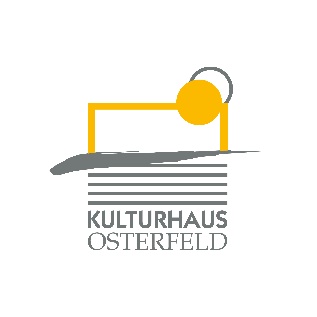 PRESSEMITTEILUNGAm Mittwoch, 22. April um 20.00 Uhr spielt Gerd Dudenhöffer Heinz Becker im Großen Saal des Kulturhauses Osterfeld.Friedhofsglocken. Sonor. Düster. Plötzlich kaltweißes Licht. Heinz Becker kommt nach Hause, von der Beerdigung in die Küche. In seinem schwarzen Anzug; 5 Callas in der Hand: "Die hann ich vergesst, ins Grab zu schmeißen." Stattdessen liegen die nun auf dem Küchentisch. Was will man machen!?"Willsche noch'n Bier?" Obligat-liebenswerte Frage – im früheren Leben. Ab jetzt muss er selbst entscheiden. Vertraute Routine? Weggebrochen. Nichts ist mehr, wie's war. Sein Alltag – kollabiert. Dazu diese Trauer. Kummervolle Nachdenklichkeit. Diese unbeholfene Ratlosigkeit. Und langsam beginnt er zu sinnieren, zu reflektieren, zu verarbeiten...Seit über 30 Jahren spielt Gerd Dudenhöffer, das sensibilisiert-gespitzte Ohr unmittelbar auf bürgerliche Befindlichkeiten ausgerichtet, seine realsatirische, grotesk-authentische Kunstfigur als personifizierte Karikatur des bornierten, universellen Menschen wie du und ich, den Otto Normalverbraucher, den er pointiert entlarvt, mit perfektem Timing, sparsam gesetzter Mimik, bar jeder political correctness, immer natürlich mit herzhaftem, oft unfreiwilligem, weil 'Heinz-typischem' Witz.DOD – das 18. Programm, theatralisches "Kabarett noir", stringent inszeniert, schwarz-weiß, hell-dunkel, geschickt die Balance wahrend zwischen Tragik und Komik. Tragikomisch eben. Denn Heinz ist Heinz. 'Todsicher'.

VK: € 36,20 / 32,80 / 30,00 · AK: € 37,00 / 33,00 / 31,00Weitere Informationen finden Sie unter https://www.handwerker-promotion.de/kuenstler/gerd-dudenhoeffer/Karten und Informationen gibt es im Kulturhaus Osterfeld (07231) 3182-15, dienstags bis samstags, 14.00 bis 18.00 Uhr, per Mail unter: karten@kulturhaus-osterfeld.de und an allen bekannten Vorverkaufsstellen oder unter www.kulturhaus-osterfeld.de.  i.A. Christine SamstagPresse und Sekretariat